７．支援経過記録シートＩＤ氏名実施日担当者対応内容方法・対応相手先（関与した関係機関・関係者等）要点検確認日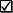 □□□□□□□□□□□□□□□□□□□□□□□